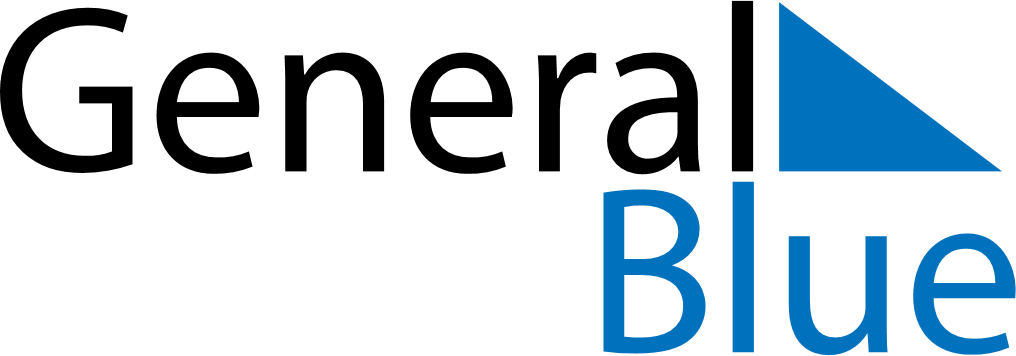 June 2022June 2022June 2022ColombiaColombiaMondayTuesdayWednesdayThursdayFridaySaturdaySunday1234567891011121314151617181920212223242526Corpus Christi27282930Sacred Heart